Energikrisen i 1973NB: 1 lektion= 45 minutter.Gode råd og kommentarerMagasinartiklerne kan evt. læses i fællesskab på klassen. På samme måde kan analysen af kilderne laves som en lærerstyret proces med hele klassen eller med en mindre gruppe, der har faglige udfordringer.I modul 1 kan læreren vælge at rammesætte energikrisen ved kort at fortælle om, hvordan OPEC, Israel-Palæstina og Den Kolde Krig også spillede ind i krisen.I modul 2 ser eleverne en række klip fra dr.dk som kilder til, hvordan energikrisen påvirkede danskernes dagligdag. Læreren kan vælge at lade eleverne skrive stikord til klippene undervejs, da eleverne i modul 3 skal benytte sig af minimum 1 kilde til at besvare spørgsmålene på arbejdsarket.  I modul 3 arbejder eleverne med et arbejdsark, bilag 3. Til at besvare spørgsmålene skal eleverne benytte sig af statistisk fra Google Public Data Explorer, Indikatorer for verdensudvikling, Miljø. I det indsatte link, er det valgt på forhånd, at statistikken viser et linjediagram over ”Energiforbrug pr. indbygger” for henholdsvis verden og Danmark.  Hvis læreren vil, kan andre statistiske data findes under dette link: https://www.google.com/publicdata/directory?hl=da&dl=da#  Her kan man bl.a. også finde data på elektricitetsforbrug, udledning af C02-udledning mv. for Danmark og andre lande, hvis man vil perspektivere forløbet yderligere, eller ønsker at indgå i et tværfagligt forløb.Bilag 1Statistisk over ledighed i Danmark og Betalingsbalancen1. Diagrammet viser antallet af arbejdsløse ud af den samlede arbejdsstyrke i Danmark i perioden fra 1947-2007.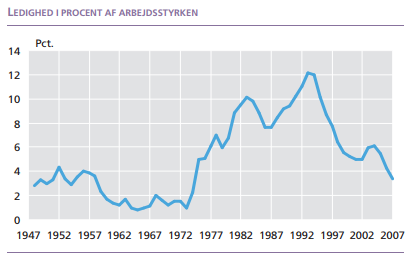 Kilde: 60 år i tal – Danmark siden 2. verdenskrig. Udgivet af Danmarks statistik2. Diagrammet viser udviklingen i Danmarks betalingsbalance fra 1953-2013.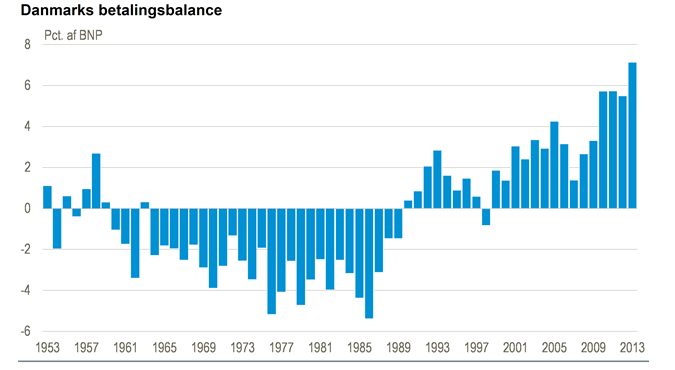 Kilde: Danmarks Statistik. Bilag 2Plutonium: Protestsang mod atomkraft i Danmark, 1977I løbet af 1960´erne opstod der en folkelig bevægelse mod indførslen af atomkraft i Danmark, og der blev afholdt en række protestmarcher rundt om i landet. Efter oliekrisen i vinteren 1973-74 blev det igen aktuelt at diskutere, hvordan Danmark skulle skaffe energi i fremtiden, og atomkraft var en af de energikilder, der blev drøftet. Igen rejste der sig en folkelig bevægelse mod atomkraft i Danmark. Der blev blandt andet skrevet og spillet protestsange mod atomkraft. En af den var sangen ”Plutonium” af bandet Jomfru Ane Band, fra 1977, som blev populær. l det grønne Dannevang
der samles energi
og kernekraft og fuglesang
og højt hurra fordi
Vi akkumulerer, vi akkumulerer
/:Plutonium, millirem, millirem :/
Vor bruttonationalprodukt
det er en hellig ko
hvert år så skal vi skifte ud
af bukser, bil og sko
Vi akkumulerer, vi akkumulerer
/:Plutonium, millirem, millirem :/
Vi har jo lært fra barnsben af
at handling koster spild
hvo intet vover intet vandt
vi tæmmer vand og ildVi akkumulerer, vi akkumulerer
/:Plutonium, millirem, millirem :/
Vi tåler radioaktiv luft
på sytten millirem
og sku vi få en ekstra sjat
er skaden ikke slem
Vi akkumulerer, vi akkumulerer
/:Plutonium, millirem, millirem :/

Vor tro det er vor videnskab
den skiller skæg fra snot
protoner her, neutroner der
på kryds og tværs om skråt’
Vi akkumulerer, vi akkumulerer
/:Plutonium, millirem, millirem :/
I østen stiger solen op
det skider vi da på
den gi'r jo ingen nem profit
det kan i nok forstå
Vi akkumulerer, vi akkumulerer
/:Plutonium, millirem, millirem :/

De gratis glæder er så få
og livet er så kort
så hvorfor tænke på vor død
før vi engang skal bort
Vi akkumulerer, vi akkumulerer
/:Plutonium, millirem, millirem :/Bilag 3Arbejdsark om energikrisenGå sammen i grupper på 2 og diskuter spørgsmålene. Tryk på dette link om ”energiforbrug pr. indbygger” for de sidste ca. 40 år.https://www.google.com/publicdata/explore?ds=wb-wdi&met=eg_use_pcap_kg_oe&idim=country%3aDNK&dl=da&hl=da&q=statistik%20energiforbrug#!ctype=l&strail=false&bcs=d&nselm=h&met_y=eg_use_pcap_kg_oe&scale_y=lin&ind_y=false&rdim=country&idim=country:DNK&ifdim=country&tdim=true&hl=da&dl=da&ind=false 1. Beskriv danskernes energiforbrug i perioden fra 1970-1975. 2. Hvad skete der med energiforbruget i 1979-80? Prøv at finde ud af, hvorfor energiforbruget faldt i 1979?3. Sammenlign energiforbruget i Danmark med energiforbruget i hele verden tilsammen over de sidste 40 år. Hvilket er højest? Hvorfor?4. Med inddragelse af minimum 1 fra de tidligere lektioner, skal du nævne minimum 3 tiltag til at spare på energien under energikrisen.  5. I dag taler man også om at spare på energien og om, hvordan man kan bruge alternative energiformer. Hvordan kan man spare på energien? Hvorfor skal vi spare på energien i dag?		Lektionsplan		Lektionsplan		Lektionsplan		Lektionsplan		Lektionsplan		LektionsplanModulIndholdsmæssigt fokusFærdighedsmålLæringsmålUndervisningsaktivitetTegn på læring1(2 lektioner)Præsentation af 1920´erne, indkredsning af tematikker, der arbejdes med i forløbet.Eleven kan bruge kanonpunkter til at skabe historisk overblik og sammenhængsforståelseEleven kan forklare historiske forandringers påvirkning af samfund lokalt, regionalt og globaltEleven kan anvende Magasinet-artikel som kilde til energikrisenredegøre for kanonpunktet ”Energikrisen 1973” i forhold til forudsætninger, forløb og følgerEleverne præsenteres for forløbets problemstillinger og læringsmålEleverne præsenteres for Magasinet og sidens opbygning, herunder LæringKlassen præsenteres for Magasinets artikler, hvordan de er skrevet og skal forståsEleverne læser Magasinet-artiklen ”Oliekrise og sparetider”Kort opsamling i plenum af Magasinet-tekst Eleverne ser kanonfilmen ”Energikrisen 1973” på historiekanon.com.Eleverne læser elevteksten ”Energikrisen 1973” på historiekanon.comEleverne skriver stikord til hvad de ved om kanonpunktet ”Energikrisen 1973” i forhold til forudsætninger, forløb og følgerOpsamling i plenum. Læreren noterer vigtige nøgleord fra elevernes stikordSamtale i plenum om, hvad forskellen på oliekrise og energikrise er. Læreren kan evt. rammesætte energikrisen ved kort at fortælle om, hvordan OPEC, Israel-Palæstina og Den Kolde Krig også spillede ind i krisen2(2 lektioner)Hvordan energikrisen påvirkede dagligdagenEleven kan forklare historiske forandringers påvirkning af samfund lokalt, regionalt og globaltEleven kananalysere, tolke og anvende forskelligartede kilder til, hvordan energikrisen påvirkede danskerneEleverne analyserer Magasinet-kildeteksten ”Sparetips fra Samvirke”Eleverne ser klip fra dr.dk (Mangel på petroleum)Eleverne ser klip fra dr.dk (Sådan holder du varmen)Eleverne ser klip fra dr.dk (Bilen bandlyst)Eleverne analyserer diagrammet over ledighed, bilag 1Opsamling på, hvordan energikrisen påvirkede dagligdagen i Danmark3(2-3 lektioner)Alternative energikilder - Ikke blot oliekrise men energikriseEleven kan forklare historiske forandringers påvirkning af samfund lokalt, regionalt og globaltEleven kan udvælge kilder til belysning af historiske problemstillingerEleven kanudvælge, analysere, tolke og anvende forskelligartede kildersvare på spørgsmål om energikrisenredegøre for nogle af følgerne af energikrisen perspektivere energikrisen i 1970´erne til deres egen nutidEleverne ser klip fra dr.dk (Flippe det er noget man tager om halsen)Eleverne læser Magasinet-artiklen ”El med vind fra Tvind”Ser klip fra dr.dk (Verdens største vindmølle)Eleverne hører sang fra YouTube (Plutonium) og analyserer sangen, bilag 2Opsamling i plenumEleverne ser klip fra dr.dk (energikriser ændrer folks vaner)Eleverne arbejder med arbejdsark, bilag 3. Eleverne skal inddrage min 1 kilde fra de forrige forløb.Der samtales på klassen om arbejdsarket